Till dig som ska skapa ett egenkontrollprogram för receptfria läkemedelLäs regelverket: Läs vägledningen Att sälja receptfria läkemedel i butik eller via e-handel som går att hitta på www.lakemedelsverket.se/malgrupp/Apotek--handel/Receptfritt-i-affarerna/Regler-och-vagledning. Mallen följer kapitelindelningen i vägledningen så att du enkelt kan kolla upp vilka krav som gäller medan du skapar egenkontrollprogrammet.Så fyller du i mallen:Du som är ansvarig för ert egenkontrollprogram ska se till att det beskriver just er hantering av läkemedel.Rutiner som görs på samma sätt på alla försäljningsställen är färdigskrivna och behöver inte anpassas.För alla övriga rutiner ska du:Fylla i tomma fält med information som gäller er verksamhet.Kryssa i alla rutor som beskriver er hantering. Obs! Minst en ruta ska kryssas i för varje punkt.Om den rutin ni använder saknas i mallen ska du kryssa i ”Annat” och beskriva hur ni gör.Exempel: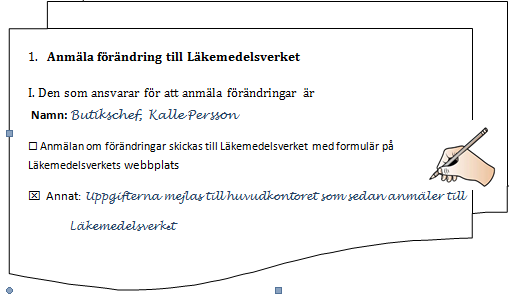 Egenkontrollprogram - receptfria läkemedelDetta egenkontrollprogram innehåller våra rutiner för säker hantering av läkemedel. Mer information om de regler som gäller finns i Läkemedelsverkets vägledning Att sälja receptfria läkemedel i butik eller via e-handel som du hittar på: www.lakemedelsverket.se/malgrupp/Apotek--handel/Receptfritt-i-affarerna/Regler-och-vagledning.1 Anmäla förändring till LäkemedelsverketVåra rutinerDen som ansvarar för att anmäla förändringar ärNamn:         Anmälan av förändringar:Avanmälan och anmälan om förändringar skickas till Läkemedelsverket med formulär på Läkemedelsverkets webbplats. Annat:                2 Egenkontrollprogram och utbildning av personalVåra rutinerUppdatering av detta egenkontrollprogram görs:        gång/gånger per år.   När rutiner eller regler ändras.   Annat:       Den som ansvarar för att uppdatera egenkontrollprogrammet ärNamn:       Personalen utbildas om regler och rutiner i detta egenkontrollprogram:Vid nyanställning.Vid tillfällig anställning.När personal kommer tillbaka från föräldraledighet/annan längre frånvaro. Minst en gång per år.Annat:       Utbildningen görs genom: Information på personalmöte. Webbutbildning. Personalen läser egenkontrollprogrammet. Annat:               Dokumentation över att personalen har fått utbildning: När personalen fått utbildning skriver de på en lista som sparas här:              Annat:               3.1 Spårbarhet och dokumentationVåra rutinerDokumentation för läkemedelshanteringen sparas så att den inte förstörs eller försvinner på detta ställe:      Dokumentationen sparas:  I 3 år  Annat:       Obs! Vilken dokumentation som ska finnas och sparas beskrivs i respektive avsnitt i detta egenkontrollprogram. 3.2 Rapportera till eHälsomyndigheten Våra rutinerDen som ansvarar för att rapportera till eHälsomyndigheten ärNamn:             Rapporteringen görs genom att:  Logga in på eHälsomyndighetens webbplats och följa deras instruktioner.   Annat:           Rapportering görs även om inget sålts en viss månad (”nollrapportering”).Uppgifter lämnas till eHälsomyndigheten:
Varje månad Var tredje månad Annat:              4.1 Inköp av läkemedelVåra rutinerDen som ansvarar för att kontrollera att leverantören har partihandelstillstånd ärNamn:       Vår(a) leverantör(er) är:          Leverantörens partihandelstillstånd kontrolleras genom att:  Be leverantören om en kopia av deras partihandelstillstånd. 
Kontrollera datum på tillståndet för att se att det är giltigt. 
Be om kopia på nytt partihandelstillstånd när det gamla går ut. 
Annat:        Dokumentation av kontrollen:  Kopia på leverantörens partihandelstillstånd sparas på denna plats:                          Annat:                 4.2 Mottagning av läkemedelsleveransVåra rutiner4.2.1 Vid läkemedelsleverans De mottagna läkemedlen kontrolleras mot beställningen.Här antecknas att leveransen stämmer med beställningen (t.ex. på ordersedeln):     Här antecknas om leveransen inte stämmer med beställningen (t.ex. på ordersedeln):       Läkemedel som kräver speciell förvaring t.ex. i kylskåp tas omhand direkt.Dokumentation över läkemedelsleveransen och den gjorda kontrollen sparas på denna plats:        4.2.2 Hantering av felaktiga läkemedel vid leverans:Här antecknas om någon förpackning är skadad eller har för kort hållbarhet (t.ex. på ordersedeln):        Förpackningar som är skadade eller har för kort hållbarhet sorteras bort. Skriv på förpackningen vad som är fel (t.ex. ”trasig förpackning” eller ”kort hållbarhet”) och lägg på denna plats (t.ex. på lagret i en låda märkt ”felaktiga läkemedel”):         Annat:      Retur eller destruktion av de felaktiga produkterna sker enligt avsnitt 7. 5.1 Exponering av läkemedelVåra rutiner:Våra läkemedel är placerade: 
 Bakom kassan, så att kunden inte kan ta läkemedlet själv.  Inlåsta i skåp, så att kunden måste be personal plocka fram läkemedlet. Inlåsta i automat. På hylla ute i butiken, med ständigt närvarande personal.  Gripbart för kund vid kassan, under ständig uppsikt av kassapersonal.  Ej relevant - vi har endast e-handel. Annat:          Vi garanterar direkt uppsikt genom att:  Personalen hela tiden ser läkemedlen och kan förhindra att barn kommer åt dem och att förpackningar öppnas, förstörs eller stjäls. Personalen låser läkemedelsskåpet när uppsikten inte kan garanteras, exempelvis när personalen lämnar sin plats eller när sikten skyms av kunder eller annat. Kunden inte kan ta läkemedel själv. Ej relevant - vi har endast e-handel. Annat:           Det framgår tydligt vilka varor som är läkemedel genom att:Läkemedlen är åtskilda från andra produkter i butiken.  Förvaringsplatsen har en tydlig skylt för ’läkemedel’. Vid e-handel: Alla läkemedel på webbsidan är märkta med ordet ’läkemedel’. Annat:       Förvaring av läkemedelFörvaring av läkemedel som ska säljasVåra rutinerLäkemedel förvaras enligt anvisning på förpackningen (om det inte står något annat så förvaras de i rumstemperatur).Läkemedelsförpackningar är åtskilda från andra varor i butiken och på lagret. Förvaring av läkemedel som inte får säljasVåra rutinerHantering av läkemedel som inte får säljas:
 Skriv på förpackningen vad som är fel t.ex. ”för kort hållbarhet”, ”trasig förpackning” eller ”återlämnat”.Annat:         Läkemedel som inte får säljas förvaras åtskilda från andra varor på denna plats (t.ex. på lagret i en låda märkt ”felaktiga läkemedel”):       Retur eller destruktion av felaktiga läkemedel sker enligt avsnitt 7.  Försäljning av läkemedelVåra rutinerAtt läkemedlen har tillräcklig hållbarhet när de säljs säkerställs genom att:  Hållbarhetstiden på alla läkemedel kontrolleras varje vecka/månad/kvartal (stryk under rätt alternativ). Hållbarheten ska då vara minst:      månader.  Personalen kontrollerar varje förpackning när den säljs. Hållbarheten ska vara minst:       månader vid försäljning. Annat:         Att läkemedelsförpackningarna är oöppnade och utan skador när de säljs säkerställs genom att:
 Personalen kontrollerar varje förpackning när den säljs.  Annat:      Läkemedel med för kort hållbarhet eller trasig förpackning förvaras på denna plats (t.ex. på lagret i en låda märkt ”felaktiga läkemedel”):            Felaktiga läkemedel hanteras därefter som läkemedelsavfall enligt avsnitt 7.  Rådgivning om läkemedelNär kunder behöver råd om läkemedel: Hänvisas kund till apotek. Hänvisas kund till Läkemedelsupplysningen (0771-467010).     Vid e-handel: Skriftlig hänvisning finns på webbsidan. Annat:        ÅlderskontrollVåra rutinerKontroll att kunden har fyllt 18 år:Legitimation krävs alltid. Legitimation krävs vid tveksamhet. Kunden legitimerar sig med e-legitimation (vid e-handel).Annat:            Personalen nekar köp om kunden inte visar legitimation på begäran.Personalen nekar köp av nikotinläkemedel vid misstanke om att det ska lämnas till någon som är under 18 år (langas). Skyltar om åldersgräns och förbud att sälja nikotinläkemedel vid misstänkt langning är synliga, tydliga och läsbara för kunden.Skyltar/dekaler finns uppsatta där läkemedel exponeras. Skyltar/dekaler finns uppsatta vid varje kassa. Vid e-handel: Information om åldersgräns och säljförbud vid misstänkt langning av nikotinläkemedel finns synlig för kunden innan varje köptillfälle.Annat:                5.6 Ansvar för underleverantörVåra rutinerDe underleverantörer som anlitas i någon del av butikens läkemedelshantering/-försäljning är:      Kontroll av att underleverantör utför uppdraget enligt reglerna sker så här (Beskriv era rutiner):      Reklamation från kundVåra rutinerVi tar alltid emot läkemedel som finns i vårt sortiment om kunden misstänker att det är felaktigt, även om kunden köpt läkemedlet någon annanstans. Informationen från kunden om vad som är fel på läkemedlet skrivs ner och rapporteras genast till ansvarigt läkemedelsföretag (företaget som anges på förpackningen): Det görs på webbsidan www.reklameraläkemedel.se Annat:         Dokumentation av reklamationer:  På den sparade kopian från www.reklameraläkemedel.se antecknas hur läkemedlet har hanterats, t.ex. retur till tillverkaren. Kopia från www.reklameraläkemedel.se sparas på denna plats:               Annat:      Hantering av återlämnade läkemedel vid reklamation Den reklamerade produkten märks upp så att den inte säljs på nytt (skriv ”reklamation, sparas t.o.m. <datum>” på förpackningen). Produkten sparas i minst 4 veckor så att den kan skickas till läkemedelsföretaget om de efterfrågar det. Produkten sparas på detta ställe (t.ex. på lagret i en låda märkt ”reklamerade läkemedel”):      Reklamerade läkemedel som inte skickats till läkemedelsföretaget hanteras som läkemedelsavfall enligt avsnitt 7.6.2 Indragningar av läkemedelVåra rutinerIndragningsmeddelande tas emot:  Via mejl från leverantören till mejladress:       Informationen publiceras på kedjans intranät  Annat:       Ansvarig för att bevaka och hantera meddelanden om indragning ärNamn (eller roll):            Viktigt! Det måste alltid finnas en ansvarig på plats i butiken. De indragna läkemedlen plockas bort från butik och lager och hålls åtskilda från läkemedel som får säljas tills de hanteras på det sätt som står i meddelandet. De förvaras här (t.ex. på lagret i en låda märkt ”återkallade läkemedel”):      Dokumentation av indragningen och hur läkemedlen har hanterats:       På indragningsmeddelandet antecknashur många förpackningar av läkemedlet som plockats bortdatum för kontroll och bortsorteringhur läkemedlet har hanterats, t.ex. retur till leverantörendatum för retur till leverantörvem som hanterade indragningen. Indragningsmeddelandet sparas på denna plats:       Annat:      Om indragningen innebär att kunden ska lämna tillbaka ett läkemedel som finns i butikens sortiment tas dessa alltid emot, även om kunden köpt läkemedlet någon annanstans. För indragna läkemedel som inte finns i butikens sortiment hänvisas kunden till apotek.Indragna läkemedel som lämnats tillbaka från kund säljs inte på nytt.      6.3 Återlämnade läkemedelVåra rutinerOm ett läkemedel återlämnas, skriv ”återlämnat från kund” på förpackningen. Läkemedel som lämnas tillbaka från kund säljs inte på nytt.Återlämnade läkemedel förvaras här t.ex. på lagret i en låda märkt ”felaktiga läkemedel”):       Läkemedlen hanteras därefter som läkemedelsavfall enligt avsnitt 7.7 Returer och destruktionVåra rutinerHantering av läkemedel som inte får säljas:  Om felaktiga läkemedel upptäcks vid leverans t.ex. trasig förpackning returneras produkten till leverantören. Läkemedelsavfall skickas för destruktion till leverantör:         Läkemedelsavfall skickas för destruktion till företag:               Läkemedelsavfall lämnas för destruktion till apotek:                  Annat:         Dokumentation av returer och destruktion:
 Fyll i ett dokument för retur och destruktion (en mall finns på Läkemedelsverkets webbplats) med information om hur och när läkemedel har returnerats eller destruerats samt orsaken till detta. Dokumentet sparas på denna plats:        Annat:                  Särskilda krav vid e-handelVåra rutinerVi har tecknat ett licensavtal med Läkemedelsverket för användning av EU-symbolen för säker e-handel med läkemedel. EU-symbolen med tillhörande hyperlänk som tilldelats av Läkemedelsverket finns väl synlig på startsidan och på alla sidor där läkemedel erbjuds till försäljning.Försäljningsställets namn (ange även webbadress vid e-handel) OrganisationsnummerAnsvarig person för försäljning av receptfria läkemedelEgenkontrollprogrammet är upprättat och implementerat avEgenkontrollprogrammet är upprättat och implementerat avUnderskrift och datum NamnförtydligandeReviderat av (signatur)Datum